16 июля 2010 года N 2000-КЗ
ЗАКОНКРАСНОДАРСКОГО КРАЯОБ ОБЕСПЕЧЕНИИ ДОСТУПА К ИНФОРМАЦИИ О ДЕЯТЕЛЬНОСТИГОСУДАРСТВЕННЫХ ОРГАНОВ КРАСНОДАРСКОГО КРАЯ, ОРГАНОВМЕСТНОГО САМОУПРАВЛЕНИЯ В КРАСНОДАРСКОМ КРАЕПринятЗаконодательным Собранием Краснодарского края23 июня 2010 года(в ред. Закона Краснодарского краяот 01.03.2011 N 2184-КЗ)Настоящий Закон направлен на обеспечение открытости деятельности государственных органов Краснодарского края и органов местного самоуправления в Краснодарском крае, активное использование информационных технологий, объективное информирование граждан и структур гражданского общества о деятельности государственных органов Краснодарского края, органов местного самоуправления в Краснодарском крае.Статья 1. Основные понятия, используемые в настоящем ЗаконеДля целей настоящего Закона используются следующие понятия:1) информация о деятельности государственных органов Краснодарского края и органов местного самоуправления в Краснодарском крае - информация (в том числе документированная), созданная в пределах их полномочий государственными органами Краснодарского края, их территориальными органами, органами местного самоуправления в Краснодарском крае или организациями, подведомственными государственным органам Краснодарского края, органам местного самоуправления в Краснодарском крае (далее - подведомственные организации), либо поступившая в указанные органы и организации. К информации о деятельности государственных органов Краснодарского края и органов местного самоуправления в Краснодарском крае относятся также законы Краснодарского края и иные нормативные правовые акты Краснодарского края (к информации о деятельности органов местного самоуправления в Краснодарском крае - муниципальные правовые акты), устанавливающие структуру, полномочия, порядок формирования и деятельности указанных органов и организаций, иная информация, касающаяся их деятельности;2) пользователи информацией - гражданин (физическое лицо), организация (юридическое лицо), общественное объединение, осуществляющие поиск информации о деятельности государственных органов Краснодарского края и органов местного самоуправления в Краснодарском крае. Пользователями информацией являются также государственные органы, органы местного самоуправления, осуществляющие поиск указанной информации в соответствии с настоящим Законом;3) запрос - обращение пользователя информацией в устной или письменной форме, в том числе в виде электронного документа, в государственный орган Краснодарского края или орган местного самоуправления в Краснодарском крае либо к его должностному лицу о предоставлении информации о деятельности этого органа;4) официальный сайт государственного органа Краснодарского края или органа местного самоуправления в Краснодарском крае (далее - официальный сайт) - сайт в информационно-телекоммуникационной сети Интернет (далее - сеть Интернет), содержащий информацию о деятельности государственного органа Краснодарского края или органа местного самоуправления в Краснодарском крае, электронный адрес которого включает доменное имя, права на которое принадлежат государственному органу Краснодарского края или органу местного самоуправления в Краснодарском крае;5) государственные органы Краснодарского края - органы государственной власти Краснодарского края и иные государственные органы Краснодарского края, образуемые в соответствии с Уставом Краснодарского края и законами Краснодарского края.Статья 2. Правовое регулирование обеспечения доступа к информации о деятельности государственных органов Краснодарского края, органов местного самоуправления в Краснодарском краеПравовое регулирование отношений, связанных с обеспечением доступа к информации о деятельности государственных органов Краснодарского края и органов местного самоуправления в Краснодарском крае, осуществляется в соответствии с Конституцией Российской Федерации, федеральными конституционными законами, Федеральным законом от 9 февраля 2009 года N 8-ФЗ "Об обеспечении доступа к информации о деятельности государственных органов и органов местного самоуправления" (далее - Федеральный закон), другими федеральными законами и иными нормативными правовыми актами Российской Федерации, настоящим Законом и иными принимаемыми в соответствии с ними нормативными правовыми актами Краснодарского края, муниципальными правовыми актами.Статья 3. Обнародование (опубликование) информации о деятельности государственных органов Краснодарского края, органов местного самоуправления в Краснодарском крае в средствах массовой информации1. Обнародование (опубликование) информации о деятельности государственных органов Краснодарского края и органов местного самоуправления в Краснодарском крае в средствах массовой информации осуществляется в соответствии с законодательством Российской Федерации о средствах массовой информации, за исключением случаев, предусмотренных частями 2 и 3 настоящей статьи.2. Если для отдельных видов информации о деятельности государственных органов Краснодарского края и органов местного самоуправления в Краснодарском крае законодательством Российской Федерации, законодательством Краснодарского края, муниципальными правовыми актами предусматриваются требования к опубликованию такой информации, то ее опубликование осуществляется с учетом этих требований.3. Официальное опубликование законов Краснодарского края и иных нормативных правовых актов Краснодарского края, муниципальных правовых актов осуществляется в соответствии с установленным законодательством Российской Федерации, законодательством Краснодарского края, муниципальными правовыми актами порядком их официального опубликования.Статья 4. Ознакомление с информацией о деятельности государственных органов Краснодарского края, органов местного самоуправления в Краснодарском крае через библиотечные и архивные фонды1. Ознакомление с информацией о деятельности государственных органов Краснодарского края и органов местного самоуправления в Краснодарском крае, находящейся в библиотечных фондах, осуществляется в порядке, установленном законодательством Российской Федерации, законодательством Краснодарского края, муниципальными правовыми актами.2. Ознакомление с информацией о деятельности государственных органов Краснодарского края и органов местного самоуправления в Краснодарском крае, находящейся в государственных архивах Краснодарского края и муниципальных архивах, осуществляется в порядке, установленном законодательством Российской Федерации, законодательством Краснодарского края, муниципальными правовыми актами.Статья 5. Размещение информации о деятельности государственных органов Краснодарского края, органов местного самоуправления в Краснодарском крае в сети Интернет1. В целях размещения информации о своей деятельности государственные органы Краснодарского края, органы местного самоуправления в Краснодарском крае создают и поддерживают официальные сайты в сети Интернет с указанием адресов электронной почты, по которым пользователем информацией может быть направлен запрос и получена запрашиваемая информация.Состав информации, размещаемой государственными органами Краснодарского края, органами местного самоуправления в Краснодарском крае на официальных сайтах в сети Интернет, определяется соответствующими перечнями информации о деятельности указанных органов.2. Перечни информации о деятельности администрации Краснодарского края утверждаются главой администрации (губернатором) Краснодарского края.3. Перечни информации о деятельности Законодательного Собрания Краснодарского края утверждаются председателем Законодательного Собрания Краснодарского края.4. Перечни информации о деятельности иных государственных органов Краснодарского края, образованных в соответствии с законодательством Краснодарского края, утверждаются руководителями этих государственных органов Краснодарского края.5. Перечни информации о деятельности органов местного самоуправления в Краснодарском крае утверждаются в порядках, определяемых органами местного самоуправления в Краснодарском крае.6. При утверждении перечней информации о деятельности государственных органов Краснодарского края, органов местного самоуправления в Краснодарском крае указанные органы определяют периодичность размещения информации в сети Интернет, сроки ее обновления, обеспечивающие своевременность реализации и защиты пользователями информацией своих прав и законных интересов, а также иные требования к размещению указанной информации.Статья 6. Запрос и предоставление по запросу информации о деятельности государственных органов Краснодарского края, органов местного самоуправления в Краснодарском крае1. Пользователи информацией вправе обращаться в государственные органы Краснодарского края, органы местного самоуправления в Краснодарском крае с запросом о деятельности государственных органов Краснодарского края, органов местного самоуправления в Краснодарском крае непосредственно или через своего представителя. Оформление полномочий представителя пользователя информацией осуществляется в порядке, установленном законодательством Российской Федерации.2. Требования к запросу информации о деятельности государственных органов Краснодарского края, органов местного самоуправления в Краснодарском крае, порядок предоставления информации о деятельности государственных органов Краснодарского края, органов местного самоуправления в Краснодарском крае по запросу определяются в соответствии со статьями 18 и 19 Федерального закона.Статья 7. Присутствие на заседаниях коллегиальных государственных органов Краснодарского края и коллегиальных органов местного самоуправления в Краснодарском крае, а также на заседаниях коллегиальных органов государственных органов Краснодарского края и коллегиальных органов местного самоуправления в Краснодарском краеКоллегиальные государственные органы Краснодарского края и коллегиальные органы местного самоуправления в Краснодарском крае обеспечивают возможность присутствия граждан (физических лиц), в том числе представителей организаций (юридических лиц), общественных объединений, государственных органов и органов местного самоуправления, на своих заседаниях, а иные государственные органы Краснодарского края и органы местного самоуправления в Краснодарском крае - на заседаниях своих коллегиальных органов. Присутствие указанных лиц на этих заседаниях осуществляется в соответствии с регламентами государственных органов Краснодарского края или иными нормативными правовыми актами Краснодарского края, регламентами органов местного самоуправления в Краснодарском крае или иными муниципальными правовыми актами.Статья 8. Размещение информации о деятельности государственных органов Краснодарского края и органов местного самоуправления в Краснодарском крае и ознакомление с ней в помещениях, занимаемых указанными органами, и иных отведенных для этих целей местах1. Государственные органы Краснодарского края, органы местного самоуправления в Краснодарском крае в помещениях, занимаемых указанными органами, и иных отведенных для этих целей местах размещают информационные стенды и (или) другие технические средства аналогичного назначения для ознакомления с текущей информацией о деятельности соответствующего государственного органа Краснодарского края, органа местного самоуправления в Краснодарском крае, содержание которой определено в части 2 статьи 16 Федерального закона.2. Государственные органы Краснодарского края, органы местного самоуправления в Краснодарском крае вправе размещать в помещениях, занимаемых указанными органами, и иных отведенных для этих целей местах иные сведения, необходимые для оперативного информирования пользователей информацией.3. По решению государственного органа Краснодарского края (органа местного самоуправления в Краснодарском крае) в установленном им порядке может быть предоставлена возможность ознакомиться с информацией о его деятельности в помещениях, занимаемых государственными органами Краснодарского края, органами местного самоуправления в Краснодарском крае.4. Органы местного самоуправления в Краснодарском крае, не имеющие возможности размещать информацию о своей деятельности в сети Интернет, обеспечивают пользователям информацией возможность ознакомиться с указанной информацией в помещениях, занимаемых этими органами.5. Финансирование расходов на цели настоящей статьи осуществляется в пределах средств, предусмотренных в соответствующих бюджетах на обеспечение деятельности указанных органов.Статья 8.1. Контроль за обеспечением доступа к информации о деятельности государственных органов Краснодарского края, органов местного самоуправления в Краснодарском крае(введена Законом Краснодарского края от 01.03.2011 N 2184-КЗ)1. Контроль за обеспечением доступа к информации о деятельности государственных органов Краснодарского края осуществляют руководители государственных органов Краснодарского края. Контроль за обеспечением доступа к информации о деятельности органов местного самоуправления в Краснодарском крае осуществляют руководители органов местного самоуправления в Краснодарском крае.2. Порядок осуществления контроля за обеспечением доступа к информации о деятельности государственных органов Краснодарского края, органов местного самоуправления в Краснодарском крае устанавливается соответственно нормативными правовыми актами государственных органов Краснодарского края, муниципальными правовыми актами.Статья 9. Вступление в силу настоящего Закона1. Настоящий Закон вступает в силу по истечении 10 дней после дня его официального опубликования.2. Государственным органам Краснодарского края в трехмесячный срок привести свои нормативные правовые акты в соответствие с настоящим Законом и принять нормативные правовые акты, обеспечивающие реализацию настоящего Закона.Глава администрации (губернатор)Краснодарского краяА.Н.ТКАЧЕВг. Краснодар16 июля 2010 годаN 2000-КЗ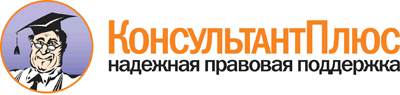 Закон Краснодарского края от 16.07.2010 N 2000-КЗ
(ред. от 01.03.2011)
"Об обеспечении доступа к информации о деятельности государственных органов Краснодарского края, органов местного самоуправления в Краснодарском крае"
(принят ЗС КК 23.06.2010)Документ предоставлен КонсультантПлюс

www.consultant.ru

Дата сохранения: 23.04.2014